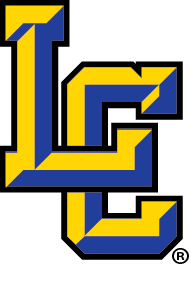 2021 - 2022 School Supply ListJunior High and High SchoolAll 7-12 students will need a laptop.  Please see the resources page on our website for details.ENGLISH/LANGUAGE ARTSACT/SAT PREP CLASS	 		   BAND/CHOIRECONOMICSART**$20 Lab Fee to purchase and re-supply materials throughout the year.  This fee will be charged to your FACTS accountSCIENCEMATHHISTORY/BIBLE/LATIN/LOGIC7 - 8TH GRADE9 - 10th GRADE11 - 12th GRADE3 Subject Spiral Notebook1” 3-Ring Binder2” 3-Ring Binder with 6 DividersBlue or Black Pens5 Pocket Dividers Binder TabLoose Leaf Notebook PaperRed PenGlue SticksSticky Notes for AnnotationsPencilsLoose-leaf Notebook Paper (College Ruled)Black or Blue PensScissorsComposition NotebookPencilsGlue SticksSticky Notes (for annotating novels)BibleColored PencilsPencils (regular or mechanicalEnglish III ONLY – 1 Can of Clorox WipesMarkersBlue or Black Pens*SENIORS - Scrapbook and Supplies1 box of wipes9th Grade ONLY – 1 Box Kleenex1 box of Kleenex10th Grade ONLY – 1 Box Clorox WipesThe Official ACT Prep Guide 2021-2022 (Red book)INSTRUMENTAL CLASSSpiral and Small BinderHIGH SCHOOL BANDValve/Slide - Oil/ReedsKleenexNotebookCalculator1 Twelve count Box/Package Black Sharpie Markers(Original-Felt Tip)Painting apron or oversized shirt to protect uniforms from damage1 Twelve Box/Package Black Sharpie Markers(Ultra-Fine Tip)1 Roll of Paper Towels1 Twelve count Box/Package assorted colors Sharpies MarkersGIRLS – 1 Box of KleenexBOYS – 1 Large Package of Styrofoam or Paper Plates1 Pack of Glue Sticks (at least 3 count)1 roll saran wrap1 Black Matboard 32”x40” or Larger (Crescent Brand is a favorite but not required) – Found at Hobby Lobby or Mardels. Please no foamboardSketchbook at least 9”x12” or Larger (Hard or spiral bound.  Please no Sketch Pads – they are too flimsy)1 bag dual temp mini hot glue sticks1 roll masking tape1 bag dual temp full size glue sticks4 rolls clear packing tape8th PHYSICAL SCIENCECHEMISTRYPHYSICS1 Subject Notebook1 Subject NotebookScientific Calculator1 Green 3 Ring Binder (1 in)1 Blue 3 Ring Binder (1 in)Spiral Notebook1 Package of Colored Pencils1 Package of Loose-Leaf PaperBlue or Black PensPencils1 Package of Colored PencilsRed PenBlack or Blue Ink PensPencilsPencils2 Rolls of Paper TowelsCalculator (TI-30X IIS will work but a TI-84 Graphing is best)1 Box Kleenex1 Boxes of KleenexBlack or Blue Ink Pens1 Box Wipes1 Canister of Clorox Wipes2 Rolls of Paper Towels1 Package of 5 Page Dividers with tabs1 Package of 5 Page Dividers with tabsCalculator (TI-30X IIS will work but a TI-84 Graphing is best)1 Package of Kleenex1 Canister of Clorox WipesBIOLOGY7TH GRADE SCIENCEA&PColored PencilsColored PencilsColored PencilsBlue Pocket FolderRed Pocket FolderYellow Pocket Folder1 Roll Paper Towels1 Box Kleenex1 Roll Paper Towels10 Pair of disposable plastic gloves for dissection1 Roll of Paper Towels10 Pair of disposable plastic gloves for dissection7th GRADE/PRE-ALGEBRA7th GRADE/PRE-ALGEBRAGEOMETRYGEOMETRYTI-83 or 4 Function CalculatorTI-83 or 4 Function CalculatorTI 83+ or TI 84 calculatorTI 83+ or TI 84 calculator3 Ring Binder with Notebook Paper3 Ring Binder with Notebook Paper1 Box of Kleenex1 Box of KleenexComposition NotebookComposition NotebookNotebook PaperNotebook PaperRed pens or highlighters to gradeRed pens or highlighters to gradePRE CAL/TRIGPRE CAL/TRIGHand SanitizerHand Sanitizer3” Binder with 3 Dividers3” Binder with 3 DividersPaper Towel – 1 RollPaper Towel – 1 RollPencils and Red PenPencils and Red PenGraphing Calculator (T1-83 Plus), Pack of AAA batteriesGraphing Calculator (T1-83 Plus), Pack of AAA batteriesALGEBRA 1ALGEBRA 2ALGEBRA 2CALCULUSTI-83 or Better Calculator3” Binder with 3 Dividers3” Binder with 3 DividersPencil and Red Pen3 Ring Binder with notebook PaperPencil and Red PenPencil and Red PenGraphing Calculator (T1-83 Plus)Composition NotebookRed Pens or Highlighters to grade1 Box KleenexAAA Batteries – 4 packHIGH SCHOOL HISTORYBIBLE	8th GRADE LATINNotebookBible Red PenPens - Black/Blue InkBlack or Blue Ink Pens1” Binder with Divider TabsSpiral Notebooks for Class NotesBlack or Blue Pens#2 Pencils or Mechanical PencilsJH HISTORY9th Grade ONLY – 1 Roll Paper Towels8th GRADE LOGICSpiral Notebook10th Grade ONLY – 1 Box of KleenexPlastic Folder with 3 ProngsMap Color11th Grade ONLY – 1 Box of Kleenex OR 1 Roll of Paper TowelsLoose Leaf Notebook PaperPens – Black and Blue InkBlack or Blue Pens1 Box KleenexPencils1 Clorox Wipe1 Box of KleenexSpanishJH BIBLE8th Girls BIBLE3 prong 2 pocket folder2 Boxes KleenexBible4 Colors of Expo MarkersNIV (preferred) Study BibleColored Pencils 24 Pack PencilsJournal or spiralCollege Ruled PaperHighlightersWipespencils1 Box Kleenex